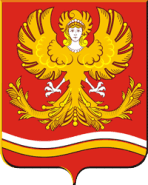  МИХАЙЛОВСКОЕ МУНИЦИПАЛЬНОЕ ОБРАЗОВАНИЕ                                                   ДУМА                                         ТРЕТИЙ СОЗЫВ__________________________________________________________                                    ВОСЬМОЕ ЗАСЕДАНИЕ    от 28.09.2016 г.  № 42                   РЕШЕНИЕ Об утверждении Положения о порядке подготовки и утверждения местных нормативов градостроительного проектирования Михайловского муниципального образованияВ соответствии со статьями 8, 29.1, 29.2, 29.4 Градостроительного кодекса Российской Федерации, положениями Федерального закона от 06.10.2003 N 131-ФЗ "Об общих принципах организации местного самоуправления в Российской Федерации" руководствуясь Уставом Михайловского муниципального образования, Дума Михайловского муниципального образования,Р Е Ш И Л А:1. Утвердить Положение о порядке подготовки и утверждения местных нормативов градостроительного проектирования Михайловского муниципального образования (прилагается).2. Решение вступает в силу после официального опубликования.3. Опубликовать данное решение в газете «Муниципальный Вестник» и разместить  на официальном сайте Михайловского муниципального образования в сети «Интернет».4. .Контроль за исполнением настоящего решения оставляю за собой.Глава Михайловского  муниципального образования  	                                                                    М.В. Петухов Председатель Думы Михайловскогомуниципального образования                                                                           С.С. ГубаевУтвержденорешением ДумыМихайловского муниципальногоот 28.09.2016г. № 42ПОЛОЖЕНИЕО ПОРЯДКЕ ПОДГОТОВКИ И УТВЕРЖДЕНИЯМЕСТНЫХ НОРМАТИВОВ ГРАДОСТРОИТЕЛЬНОГО ПРОЕКТИРОВАНИЯМИХАЙЛОВСКОГО МУНИЦИПАЛЬНОГО ОБРАЗОВАНИЯГлава 1. ОБЩИЕ ПОЛОЖЕНИЯПоложение о порядке подготовки и утверждения местных нормативовградостроительного проектирования Михайловского муниципального образования (далее – Положение) разработано в соответствии с нормами Градостроительного кодекса Российской Федерации и определяет порядок подготовки и утверждения местных нормативов градостроительного проектирования на территории Михайловского муниципального образования.Местные нормативы градостроительного проектирования Михайловского муниципального образования (далее - местные нормативы градостроительного проектирования) устанавливают совокупность расчетных показателей минимально допустимого уровня обеспеченности объектами местного значения Михайловского муниципального образования (далее –муниципального образования), относящимися к областям, указанным в пункте 1 части 3 статьи 19 Градостроительного кодекса Российской Федерации, объектами благоустройства территории, иными объектами местного значения муниципального образования населения муниципального образования и расчетных показателей максимально допустимого уровня территориальной доступности таких объектов для населения Михайловского муниципального образования.Местные нормативы градостроительного проектирования включают в себя:1) основную часть, расчетные показатели минимально допустимого уровня обеспеченности объектами, предусмотренными частью 3 статьи 29.2 Градостроительного кодекса Российской Федерации, населения муниципального образования и расчетные показатели максимально допустимого уровня территориальной доступности таких объектов для населения  муниципального образования, а именно к планируемым для размещения объектам местного значения муниципального образования, относящихся к следующим областям:а) электро- и газоснабжения поселений;б) автомобильные дороги местного значения;в) образование;г) здравоохранение;д) физическая культура и массовый спорт;е) утилизация и переработка бытовых и промышленных отходов;ж) иные области в связи с решением вопросов местного значения муниципального образования.2) материалы по обоснованию расчетных показателей, содержащихся в основной части нормативов градостроительного проектирования;3) правила и область применения расчетных показателей, содержащихся в основной части нормативов градостроительного проектирования.4. Не допускается утверждение местных нормативов градостроительного проектирования муниципального образования, содержащих расчётные показатели минимально допустимого уровня обеспеченности объектами местного значения, предусмотренными частью 3 статьи 29.2 Градостроительного кодекса Российской Федерации, ниже, чем предельные расчетные показатели минимально допустимого уровня обеспеченности указанными объектами, содержащиеся в региональных нормативах градостроительного проектирования Свердловской области. 5. Отсутствие местных нормативов градостроительного проектирования не является препятствием для утверждения документов территориального планирования, градостроительного зонирования и документации по планировке территории муниципального образования.6.  Местные нормативы градостроительного проектирования и изменения, которые вносятся в местные нормативы градостроительного проектирования, утверждаются решением Думы Михайловского муниципального образования.7. Местные нормативы градостроительного проектирования после их утверждения обязательны для исполнения всеми субъектами градостроительной деятельности.Глава 2. ПОРЯДОК ПОДГОТОВКИ И УТВЕРЖДЕНИЯМЕСТНЫХ НОРМАТИВОВ ГРАДОСТРОИТЕЛЬНОГО ПРОЕКТИРОВАНИЯ8. Подготовка местных нормативов градостроительного проектирования осуществляется с учётом:1) социально-демографического состава и плотности населения на территории муниципального образования;2) планов и программ комплексного социально-экономического развития муниципального образования;3) предложений органов местного самоуправления и заинтересованных лиц.9. При наличии соглашения администрации Михайловского муниципального образования с администрацией Нижнесергинского муниципального района о взаимодействии и передаче части полномочий в сфере градостроительной деятельности, подготовка местных нормативов градостроительного проектирования осуществляется в соответствии с  указанным соглашением.10. Решение о подготовке местных нормативов градостроительного проектирования должно содержать:1) перечень расчетных показателей, которые должны быть отражены в местных нормативах градостроительного проектирования;2) указания на сроки разработки проектов местных нормативов градостроительного проектирования;3) условия финансирования и иные вопросы организации работ по подготовке местных нормативов градостроительного проектирования.11. Основные требования к оформлению, содержанию и согласованию проектов местных нормативов градостроительного проектирования содержатся в технических заданиях на разработку проектов местных нормативов градостроительного проектирования.12. Проект местных нормативов градостроительного проектирования подлежит размещению на официальном сайте Михайловского муниципального образования в информационно-телекоммуникационной сети Интернет и опубликованию в газете "Муниципальный вестник" в порядке, установленном для официального опубликования муниципальных правовых актов, иной официальной информации, не менее чем за два месяца до их утверждения.13. Решение Думы Михайловского муниципального образования об утверждении местных нормативов градостроительного проектирования подлежит размещению на официальном сайте Михайловского муниципального образования в информационно-телекоммуникационной сети Интернет и опубликованию в газете «Муниципальный вестник».14. Утвержденные местные нормативы градостроительного проектирования Михайловского муниципального образования подлежат размещению в федеральной государственной информационной системе территориального планирования.15. Внесение изменений в местные нормативы градостроительного проектирования муниципального образования осуществляется в порядке, предусмотренном настоящим Положением в случае существенного изменения региональных нормативов градостроительного проектирования Свердловской области,  а также уровня или программ социально-экономического развития Михайловского муниципального образования.